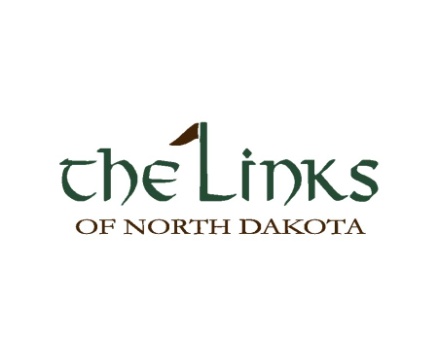 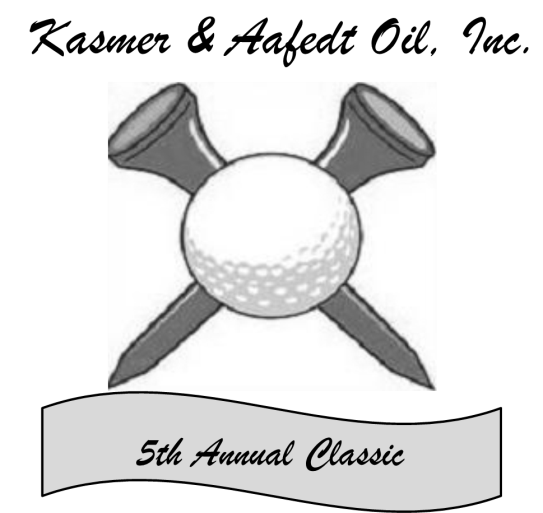 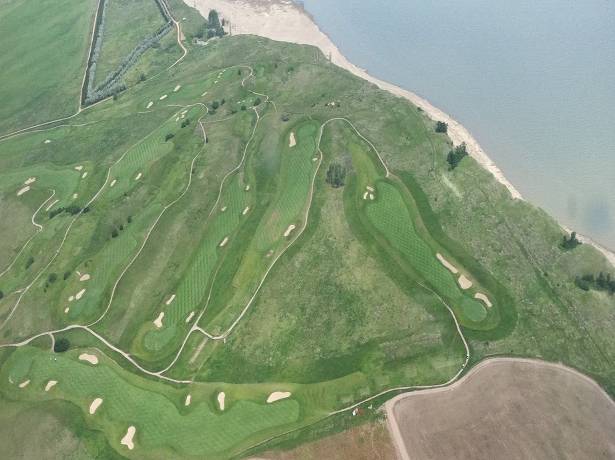 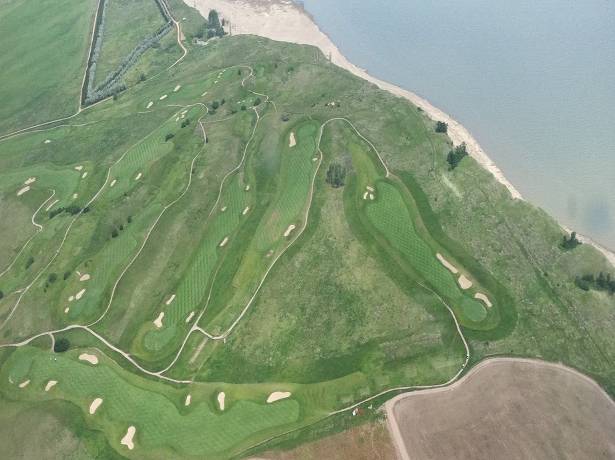 INDIVIUALS AND 4-MANTEAMS WELCOME!There will be food and drinks Carts throughout the course!!AWARDS AND PRIZESAwards and prizes will be presented at dinner.Kasmer & Aafedt Oil, Inc.’s 5th Annual Golf Tournament proceeds will go to a Non-Profit of your choice including examples of St. Joseph school, Opportunity Foundation,  Schools , Salvation Army, or any Church organization         Sports ClubsSATURDAY AUGUST 4, 2018REGISTRATION DUE: July, 28 2018TOURNAMENT INFORMATION 4-MAN SCRAMBLEPLACEThe Links of North DakotaThe Links is 28 miles East of Williston on Hwy 1804The Links of North Dakota 5153 109th Avenue NW Ray, ND 58849http://www.thelinksofnorthdakota.comIf you need assistance with directions feel free to contact us at 701-570-3636!TIMESaturday, August,2018 Check-In….8:30 amShot Gun Start………..10:00 am Buffet Style Dinner……..4:30 pmREGISTRATION INFORMATION______________________________PLAYER 1_____________________________________________Company_____________________________________________Address----------------------------------------------------------------------------City/ State----------------------------------------------------------------------------Phone----------------------------------------------------------------------------EmailPLAYER 2:___________________________________PLAYER 3:----------------------------------------------------------PLAYER 4: --------------------------------------------------------$150 PER PLAYER/ $600 PER TEAMSINGLE $300DOUBLE $500TRIPLE $1000HOME RUN $2000GRAND SLAM $5000Player over 80 years oldTOTAL ENCLOSED: $ 	PLEASE PAY BY CASH OR CHECK PAYABLE TO : The Non-Profit of your choiceREMIT TO:KASMER & AAFEDT OIL, INC. C/O GOLF TOURNAMENTPO BOX 1949WILLISTON, ND 58801